Урок физики в 7-м классе по теме: "Инерция"Учитель физики Айсаринской основной школыАкжарского районаСеверо-Казахстанской  областиШакенова Камар ЕралиевнаУрок физики в 7-м классе по теме: "Инерция" Цель урока:1. Исследовать и сформировать у учащихся понятие «инерция». 2. Развивать у учащихся логическое мышление, память, воображение, способствовать овладению исследовательскими навыками через деятельность на уроке. 3. Формировать осознание детьми культурных ценностей науки и умение ценить их и использовать в жизни, умение работать в группе.Ход урока.1.Организационный момент.      •Проверка готовности класса к уроку;2. Проверка пройденного материала.Сегодня мы наш урок начнем с повторения пройденного материала в виде физического диктанта.(Один ученик выходит делать физический диктант на обратной стороне крыла доски, а остальные на местах на листочках.)Физический диктант с использованием  карточек1.Переведите 1,5 км в метры.(1500 м)2.Выразите 54 км/ч в м/c. (15м/с) 3.Сколько секунд содержится в 5 минутах? (300 с)4.Пассажирский поезд за каждые 20 минут проходит 40 километров. Какое это движение – равномерное или неравномерное? (равномерное)5.Велосипедист за 1200 секунд проехал 6км. С какой скоростью двигался велосипедист? (5 м/c)6.Электровоз движется со скоростью 80 км/ч, какой путь он пройдет за 30 минут? Ответ дайте в километрах. (40км)7.За какое время конькобежец, движущийся со скоростью12м/с, пройдет дистанцию 600 метров? (50с)  Полученные ответы замените буквами из таблицы. Какое слово вы получили?  ИНЕРЦИЯ.ИНЕРЦИЯ - это тема нашего урока.Открываем тетради, и записываем тему нашего урока “ИНЕРЦИЯ”.Работа в группах.   Стратегия      «Маленькие группы »Создаем  Коллаборативную средуДелим класс на подгруппы Задание 1 группы На столе лежит ручка. Сколько времени она может так пролежать, если никто не будет к ней прикасаться?     /Сколь угодно долго./А теперь пальцем ударим по ручке. Что произошло? -    /Она стала двигаться/Из-за чего она стала двигаться? -        /Из-за удара пальцем./  Один из группы объясняет решение и делает вывод:Сделаем вывод: ТЕЛО МОЖЕТ ИЗМЕНИТЬ СВОЮ СКОРОСТЬ ПРИ ДЕЙСТВИИ НА НЕГО ДРУГОГО ТЕЛА.Задание 2 группыА сейчас представьте себе: урок окончен, вы выбегаете из класса и во весь опор мчитесь по коридору. Вдруг на вашем пути появляется другой ученик, остановиться вы не можете – не успеете, столкновение неизбежно. Результат налицо – вы, потеряв скорость, мчитесь дальше, а тот, с кем вы столкнулись, отлетает к стенке, даже не сообразив, что с ним произошло. Один из группы объясняет решение и делает вывод:Сделаем вывод:Итак, вы оба изменили скорость.А вот ученые с давних времен пытались определить, что нужно для того, чтобы тело не изменяло свою скорость.Первым сформулировал закон движения с неизменной скоростью Аристотель. Посмотрите на его портрет (рис. 1). Закон Аристотеля звучал так: “ЧТОБЫ ТЕЛО РАВНОМЕРНО ДВИГАЛОСЬ, НА НЕГО ДОЛЖНО ДЕЙСТВОВАТЬ ДРУГОЕ ТЕЛО”.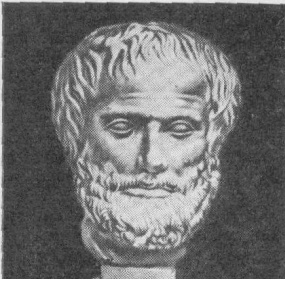 Рисунок 1.Как вы думаете, это правильно? Нет.Верный ответ! Но ошибочный закон Аристотеля продержался 2000 лет.Открытием истины мы обязаны великому итальянскому ученому Галилео Галилею (рис. 2). Его закон движения звучит так: Рисунок 2.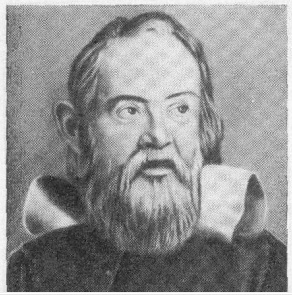 Тело, свободное от воздействий, не меняет скорость. При действии на тело другого тела оно изменяет свою скорость.ЯВЛЕНИЕ СОХРАНЕНИЯ СКОРОСТИ ТЕЛА ПРИ ОТСУТСТВИИ ДЕЙСТВИЯ НА НЕГО ДРУГИХ ТЕЛ НАЗЫВАЕТСЯ ИНЕРЦИЕЙ.Таким образом, движение тела при отсутствии действия на него других тел называют движением по инерции.Например :   Автомобиль, выключив двигатель, движется по инерции и т.д.Наш реальный мир накладывает жесткое ограничение на движение по инерции. Из-за сил трения и сопротивления среды скорость тел при движении по инерции быстро уменьшается.Например, автомобиль, выключив двигатель, через некоторое время остановится.4. Решение качественных задач.    Мозговой штурмЧтобы активизировать вашу мыслительную деятельность, предлагаю вам показать и применить свои знания сначала при решении качественных задач.(Каждой группе для разминки предлагаются 3 качественные задачи, связанные с жизненными ситуациями )1. Представьте себе такую ситуацию:Всадник быстро скачет на лошади. Что будет с всадником, если лошадь споткнется? (Ответ: при остановке лошади, двигаясь по инерции, всадник упадет вперед через голову коня.)2. Мяч, спокойно лежащий на столе вагона при равномерном движении поезда, покатился: а) вперед по направлению движения поезда;  б) назад по направлению движения;  в) вбок. На какое изменение в движении поезда указывает каждый из перечисленных случаев? (Ответ: а) поезд начал уменьшать скорость; б) увеличивать ее; в) сделал поворот.3. Для чего при торможении автомобиля обязательно включается задний красный свет?” (Ответ: этот красный свет заранее предупреждает водителей идущего сзади транспорта о торможении машины, чтобы те успели тоже затормозить, так как из-за инерции для снижения скорости нужно время.) 5. Самостоятельная работа в парахА сейчас предлагаю взять карточки, которые находятся на ваших столах и ответить письменно на вопросы. Ответ пишем на тех же листках, что и физический диктант.6. “А сейчас послушаем сообщение о Галилео Галилее”. Важнейшие даты из жизни Галилея высвечиваются на доске:1564 год - родился в Пизе;1581 год - начинает изучать медицину в Пизанском университете;1582 год - делает открытие о маятнике;1589 год - становится лектором в Пизанском университете;1609 год - узнает об открытии телескопа, начинает изготовлять собственные телескопы;1611 год - показывает телескоп в Риме;1616 год - церковь осуждает взгляды Коперника на устройство Вселенной;1632 год - публикует книгу по астрономии; папа призывает его в Рим на суд;1633 год - приговорен к домашнему аресту, под которым и остается до конца жизни;1649 год - умирает в возрасте 78 лет.7. И в завершение нашего урока помогите мне сочинить стихотворение. Я начинаю, а вы продолжаете:Если ты снежок (бросаешь), Или в тире ты (стреляешь), Или в мячик (ударяешь), Или сам ядро (толкаешь),Почему же, почему же Те предметы вдаль летят? Отчего же, отчего же  Сразу падать не хотят? Эти разные предметы  Потому вперед (летят), Что (инерцию) имеют, Скорость (сохранить) хотят. Галилей был самым (первым), Кто инерцию (открыл), И прошло три с лишним века  С той поры, (когда он жил).Подведение итогов.РефлексияУчитель предлагает учащимся  обсудить урок и свою деятельность «Рефлексивный ринг». Учащиеся высказываются одним предложением, выбирая начало фразы из рефлексивного экрана на доске:Сегодня я узнал…                        Я научился…Меня удивило…                           У меня получилось…Было трудно…                              Я смог …Я понял, что…                              Я теперь могу…                  Меня удивило…                            Мне захотелось…И последнее, о чем я хочу вас сегодня попросить: возьмите, пожалуйста, на своих столах магнитики и прикрепите их на доске к изображению смайлика, которое соответствует вашему настроению9. Домашняя  работа:напишите небольшое сочинение на тему: “Что было бы с телами: а) по Аристотелю; б) по Галилею, если бы вдруг все взаимодействия между ними исчезли?”До свидания, ещё раз спасибо вам за урок.ЕНИЦЯР11.5м1500км1500 м0.150.015121м/с15 м/с30 м/с150 м/с0.15 м/с1500 м/с3300с35с30с180с12600с350с4неравномерноеравномерное52 м/с50 м/с30 м/с5 м/с0.5 м/с0.2 м/с640 м/с0.4 км/с40км /с400 км/с20 км/с0.5 км/с70.6с72с5с7.2с50с7200сКарточка 1Почему водителя и пассажиров резко трогающегося легкового автомобиля “ вдавливает ” в кресло? 	Карточка 2Объясните назначение ремней безопасности для пассажиров автомобилей и авиапассажиров.Карточка 3Почему перед подъемом дороги велосипедист увеличивает скорость движения?	Карточка 4 Для чего стоящим в автобусе, трамвае или троллейбусе пассажирам следует держаться за поручни?Карточка 5Почему нельзя перебегать дорогу перед близко идущим транспортом?Карточка 6Зачем на повороте шофер замедляет ход машины?